Supplemental Digital Content 1: Questionnaire given to participants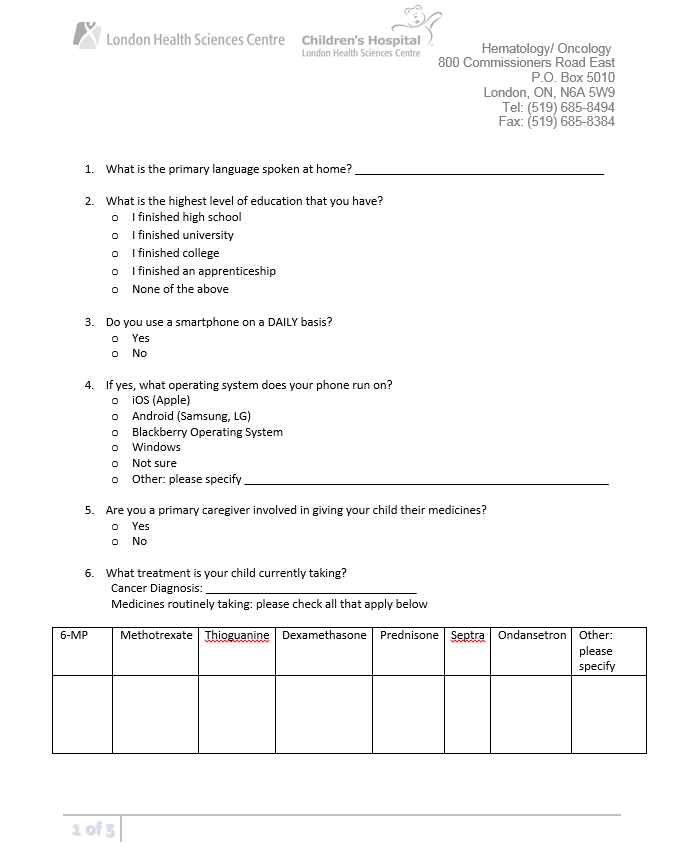 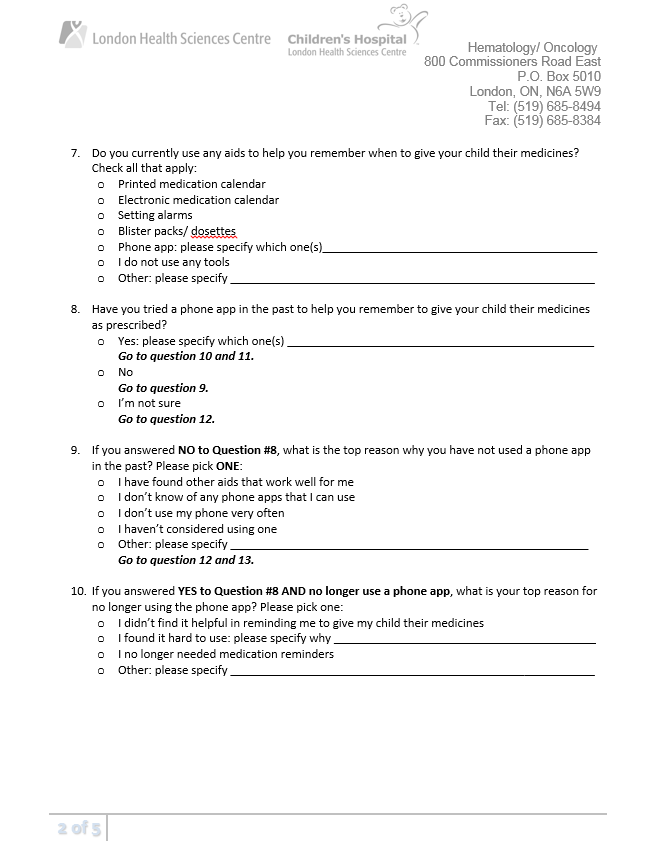 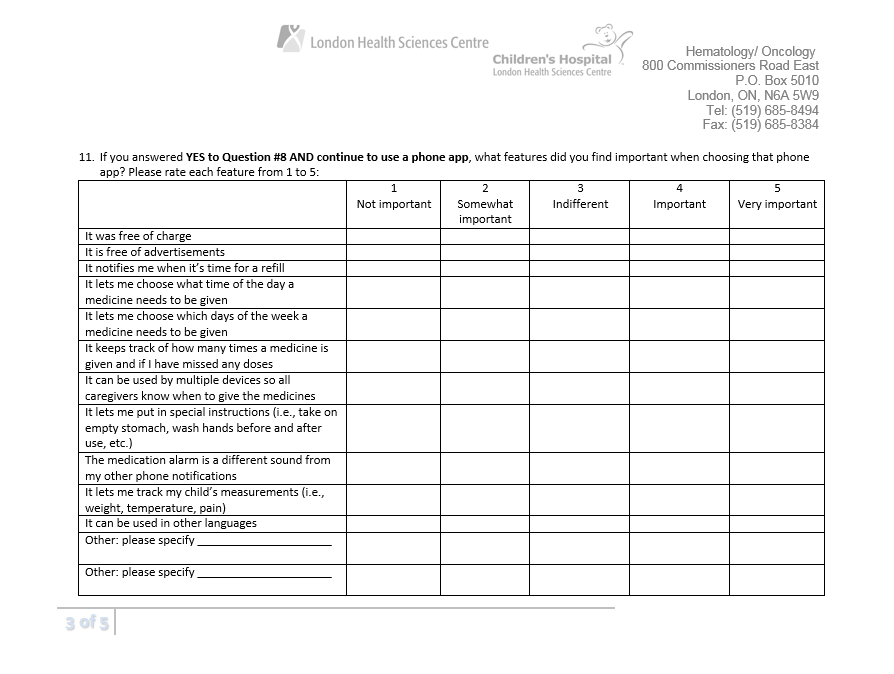 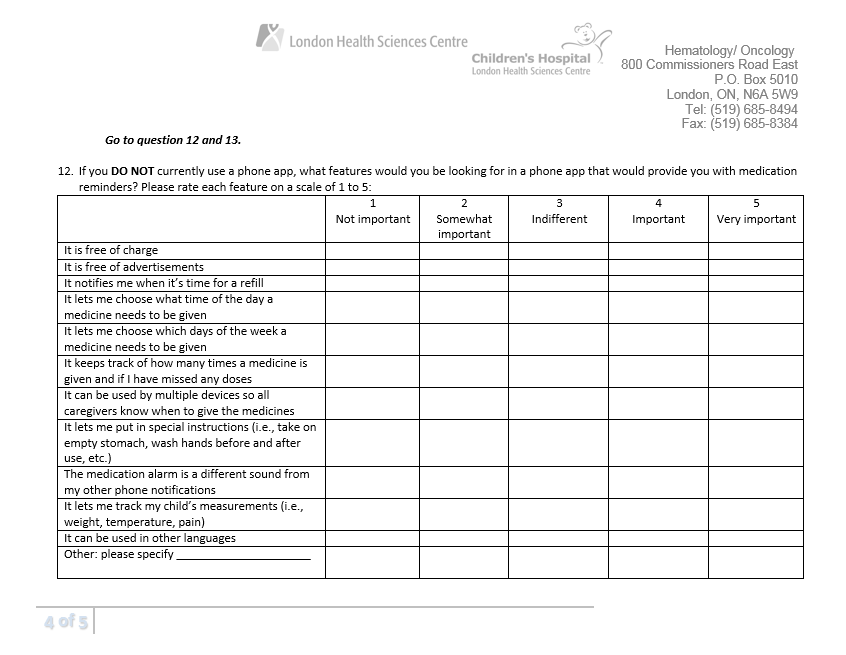 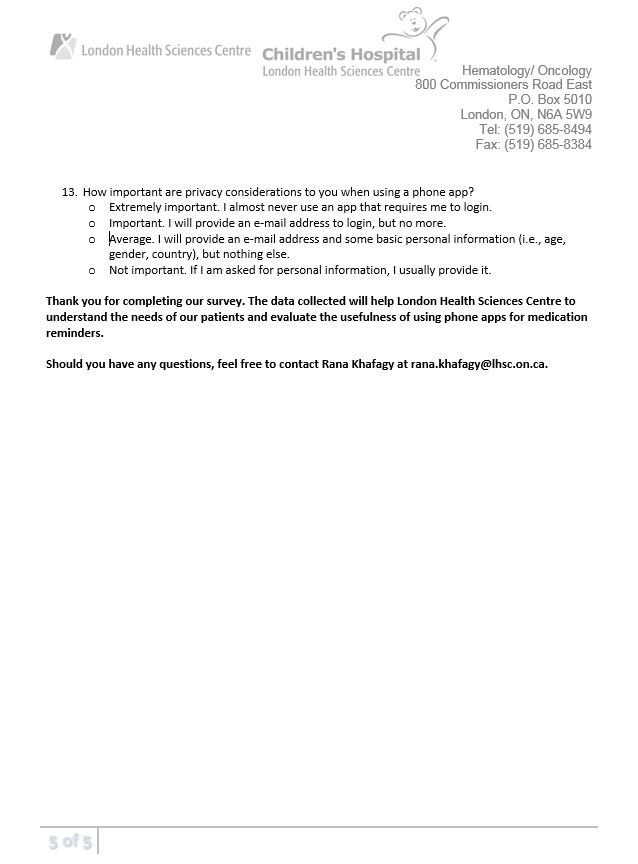 